Сбор и уплата страховых взносовВопрос:
Индивидуальный предприниматель (ИП), являющийся одним из учредителей организации, оказывает услуги по управлению этой организацией на основании договора на оказание услуг, заключенного с ним как с ИП. Обязана ли организация уплачивать обязательные страховые взносы (взносы) в бюджет государственного внебюджетного фонда социальной защиты населения Республики Беларусь (бюджет фонда) с вознаграждения, выплачиваемого индивидуальному предпринимателю за выполнение услуг по такому договору? Обязан ли в таком случае ИП уплачивать взносы бюджет фонда с доходов от предпринимательской деятельности с 01.01.2023 в рамках заключенного гражданско-правового договора?
Ответ:
Обязательному государственному социальному страхованию подлежат, в частности, работающие граждане1, за которых взносы в бюджет фонда начисляют, удерживают и перечисляют их работодатели2.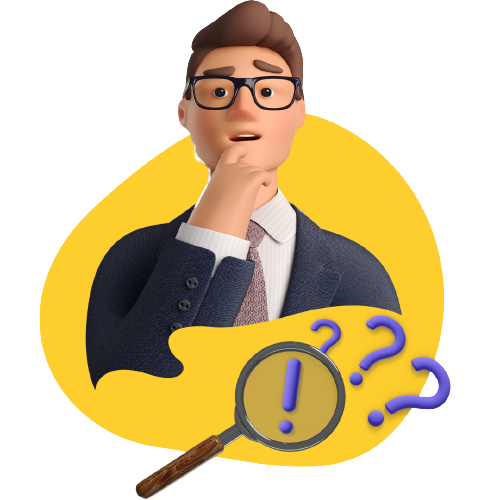 Справочно:К работающим гражданам отнесены граждане, работающие по трудовым и (или) гражданско-правовым договорам, у работодателей, а также физические лица, являющиеся собственниками имущества (участниками, членами, учредителями) юридических лиц и выполняющие функции руководителей этих юридических лиц3.Соответственно, юридические лица обязаны уплачивать взносы за  физических лиц, являющихся собственниками имущества (участником, членом, учредителем) юридического лица и выполняющих функции его руководителя (руководитель).Объектом для начисления взносов в бюджет фонда в данном случае является вознаграждение по гражданско-правовому договору, ограниченное пятикратной величиной средней заработной платы работников в республике за месяц, предшествующий месяцу, за который уплачиваются  взносы, если иное не установлено Президентом Республики Беларусь4.С 1 января 2023 года индивидуальные предприниматели, которые одновременно с осуществлением предпринимательской деятельности являются собственниками имущества (участниками, членами, учредителями) юридических лиц и выполняют функции руководителей этих юридических лиц, исключены из круга лиц, имеющих право добровольно уплачивать взносы в бюджет фонда5.Это означает, что вышеуказанные категории физических лиц также как и все остальные категории физических лиц, самостоятельно уплачивающих взносы в бюджет фонда,  обязаны уплачивать указанные взносы за периоды осуществления в отчетном году предпринимательской деятельности6.Соответственно, суммы вознаграждений по заключенным между юридическим лицом и индивидуальным предпринимателем гражданско-правовым договорам не являются объектом для начисления взносов в бюджет фонда для юридического лица, которому оказывает услугу (выполняет работу) предприниматель.
1Часть первая статьи 7 Закона Республики Беларусь от 31.01.1995 № 3563-XII «Об основах государственного социального страхования»2Пункт 1 статьи  11 Закона Республики Беларусь от 15.07.2021 № 118-З «О взносах в бюджет государственного внебюджетного фонда социальной защиты населения Республики Беларусь» (Закон № 118-З)3Статья 1 Закона № 118-З4 Статья 4 Закона № 118-З5 Пункт 1 статьи  13 Закона № 118-З6 Пункт 2 статьи 11 Закона №118-З